1/ISR Declaración informativa por contraprestaciones o donativos recibidos superiores a $100,000.00.1/ISR Declaración informativa por contraprestaciones o donativos recibidos superiores a $100,000.00.1/ISR Declaración informativa por contraprestaciones o donativos recibidos superiores a $100,000.00.1/ISR Declaración informativa por contraprestaciones o donativos recibidos superiores a $100,000.00.1/ISR Declaración informativa por contraprestaciones o donativos recibidos superiores a $100,000.00.1/ISR Declaración informativa por contraprestaciones o donativos recibidos superiores a $100,000.00.1/ISR Declaración informativa por contraprestaciones o donativos recibidos superiores a $100,000.00.Trámite	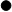 Servicio	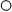 Descripción del trámite o servicioDescripción del trámite o servicioDescripción del trámite o servicioDescripción del trámite o servicioDescripción del trámite o servicioMontoTrámite	Servicio	Informar a las autoridades fiscales respecto de las contraprestaciones o donativos recibidos en efectivo en moneda nacional o extranjera, así como en piezas de oro o de plata, cuyo monto sea superior a cien mil pesos.Informar a las autoridades fiscales respecto de las contraprestaciones o donativos recibidos en efectivo en moneda nacional o extranjera, así como en piezas de oro o de plata, cuyo monto sea superior a cien mil pesos.Informar a las autoridades fiscales respecto de las contraprestaciones o donativos recibidos en efectivo en moneda nacional o extranjera, así como en piezas de oro o de plata, cuyo monto sea superior a cien mil pesos.Informar a las autoridades fiscales respecto de las contraprestaciones o donativos recibidos en efectivo en moneda nacional o extranjera, así como en piezas de oro o de plata, cuyo monto sea superior a cien mil pesos.Informar a las autoridades fiscales respecto de las contraprestaciones o donativos recibidos en efectivo en moneda nacional o extranjera, así como en piezas de oro o de plata, cuyo monto sea superior a cien mil pesos.	GratuitoTrámite	Servicio	Informar a las autoridades fiscales respecto de las contraprestaciones o donativos recibidos en efectivo en moneda nacional o extranjera, así como en piezas de oro o de plata, cuyo monto sea superior a cien mil pesos.Informar a las autoridades fiscales respecto de las contraprestaciones o donativos recibidos en efectivo en moneda nacional o extranjera, así como en piezas de oro o de plata, cuyo monto sea superior a cien mil pesos.Informar a las autoridades fiscales respecto de las contraprestaciones o donativos recibidos en efectivo en moneda nacional o extranjera, así como en piezas de oro o de plata, cuyo monto sea superior a cien mil pesos.Informar a las autoridades fiscales respecto de las contraprestaciones o donativos recibidos en efectivo en moneda nacional o extranjera, así como en piezas de oro o de plata, cuyo monto sea superior a cien mil pesos.Informar a las autoridades fiscales respecto de las contraprestaciones o donativos recibidos en efectivo en moneda nacional o extranjera, así como en piezas de oro o de plata, cuyo monto sea superior a cien mil pesos.	Pago de derechos	Costo: ¿Quién puede solicitar el trámite o servicio?¿Quién puede solicitar el trámite o servicio?¿Quién puede solicitar el trámite o servicio?¿Quién puede solicitar el trámite o servicio?¿Cuándo se presenta?¿Cuándo se presenta?¿Cuándo se presenta?Personas morales del régimen general, organizaciones civiles y fideicomisos autorizados para recibir donativos deducibles del ISR, con fines asistenciales, educativos, investigación científica o tecnológica, culturales, ecológicas, de reproducción de especies protegidas o en peligro de extinción y becantes.Personas físicas con ingresos por: Actividades empresariales y profesionales, arrendamiento y en general por el uso o goce temporal de bienes inmuebles y por la enajenación de bienes. Personas morales del régimen general, organizaciones civiles y fideicomisos autorizados para recibir donativos deducibles del ISR, con fines asistenciales, educativos, investigación científica o tecnológica, culturales, ecológicas, de reproducción de especies protegidas o en peligro de extinción y becantes.Personas físicas con ingresos por: Actividades empresariales y profesionales, arrendamiento y en general por el uso o goce temporal de bienes inmuebles y por la enajenación de bienes. Personas morales del régimen general, organizaciones civiles y fideicomisos autorizados para recibir donativos deducibles del ISR, con fines asistenciales, educativos, investigación científica o tecnológica, culturales, ecológicas, de reproducción de especies protegidas o en peligro de extinción y becantes.Personas físicas con ingresos por: Actividades empresariales y profesionales, arrendamiento y en general por el uso o goce temporal de bienes inmuebles y por la enajenación de bienes. Personas morales del régimen general, organizaciones civiles y fideicomisos autorizados para recibir donativos deducibles del ISR, con fines asistenciales, educativos, investigación científica o tecnológica, culturales, ecológicas, de reproducción de especies protegidas o en peligro de extinción y becantes.Personas físicas con ingresos por: Actividades empresariales y profesionales, arrendamiento y en general por el uso o goce temporal de bienes inmuebles y por la enajenación de bienes. A más tardar el día diecisiete del mes inmediato posterior a aquél en el que se realice la operación.A más tardar el día diecisiete del mes inmediato posterior a aquél en el que se realice la operación.A más tardar el día diecisiete del mes inmediato posterior a aquél en el que se realice la operación.¿Dónde puedo presentarlo?¿Dónde puedo presentarlo?¿Dónde puedo presentarlo?En el Portal del SAT: https://www.sat.gob.mx/declaracion/65542/declaracion-informativa-de-contraprestaciones-y-donativos En el Portal del SAT: https://www.sat.gob.mx/declaracion/65542/declaracion-informativa-de-contraprestaciones-y-donativos En el Portal del SAT: https://www.sat.gob.mx/declaracion/65542/declaracion-informativa-de-contraprestaciones-y-donativos En el Portal del SAT: https://www.sat.gob.mx/declaracion/65542/declaracion-informativa-de-contraprestaciones-y-donativos INFORMACIÓN PARA REALIZAR EL TRÁMITE O SERVICIOINFORMACIÓN PARA REALIZAR EL TRÁMITE O SERVICIOINFORMACIÓN PARA REALIZAR EL TRÁMITE O SERVICIOINFORMACIÓN PARA REALIZAR EL TRÁMITE O SERVICIOINFORMACIÓN PARA REALIZAR EL TRÁMITE O SERVICIOINFORMACIÓN PARA REALIZAR EL TRÁMITE O SERVICIOINFORMACIÓN PARA REALIZAR EL TRÁMITE O SERVICIO¿Qué tengo que hacer para realizar el trámite o servicio?¿Qué tengo que hacer para realizar el trámite o servicio?¿Qué tengo que hacer para realizar el trámite o servicio?¿Qué tengo que hacer para realizar el trámite o servicio?¿Qué tengo que hacer para realizar el trámite o servicio?¿Qué tengo que hacer para realizar el trámite o servicio?¿Qué tengo que hacer para realizar el trámite o servicio?Llenado de la declaración:1.	Ingresa a la liga del apartado ¿Dónde puedo presentarlo?2.	En el apartado Contendidos Relacionados oprime Descarga la declaración informativa del formulario 35, elige la opción Abrir o Guardar y selecciona F35_2011.exe, cuando concluya la instalación selecciona finalizar.3.	Captura los datos generales, así como los solicitado en la declaración, conforme a la guía de llenado que se proporciona en las pantallas del sistema. Valida la información y si es correcta elige la opción Genera Paquete de Envío, se generará el archivo .dec que enviarás conforme a lo siguiente:Envío de la declaración:1.	Ingresa a la liga del apartado ¿Dónde puedo presentarlo? y selecciona INICIAR.2.	Registra RFC y Contraseña o e.firma y elige Entrar.3.	Oprime el botón Seleccionar archivo o Elegir Archivo para seleccionar la ruta donde se encuentra guardado el Archivo .dec que generaste, elige las opciones Abrir y Enviar, guarda o imprime tu acuse de recibo.Llenado de la declaración:1.	Ingresa a la liga del apartado ¿Dónde puedo presentarlo?2.	En el apartado Contendidos Relacionados oprime Descarga la declaración informativa del formulario 35, elige la opción Abrir o Guardar y selecciona F35_2011.exe, cuando concluya la instalación selecciona finalizar.3.	Captura los datos generales, así como los solicitado en la declaración, conforme a la guía de llenado que se proporciona en las pantallas del sistema. Valida la información y si es correcta elige la opción Genera Paquete de Envío, se generará el archivo .dec que enviarás conforme a lo siguiente:Envío de la declaración:1.	Ingresa a la liga del apartado ¿Dónde puedo presentarlo? y selecciona INICIAR.2.	Registra RFC y Contraseña o e.firma y elige Entrar.3.	Oprime el botón Seleccionar archivo o Elegir Archivo para seleccionar la ruta donde se encuentra guardado el Archivo .dec que generaste, elige las opciones Abrir y Enviar, guarda o imprime tu acuse de recibo.Llenado de la declaración:1.	Ingresa a la liga del apartado ¿Dónde puedo presentarlo?2.	En el apartado Contendidos Relacionados oprime Descarga la declaración informativa del formulario 35, elige la opción Abrir o Guardar y selecciona F35_2011.exe, cuando concluya la instalación selecciona finalizar.3.	Captura los datos generales, así como los solicitado en la declaración, conforme a la guía de llenado que se proporciona en las pantallas del sistema. Valida la información y si es correcta elige la opción Genera Paquete de Envío, se generará el archivo .dec que enviarás conforme a lo siguiente:Envío de la declaración:1.	Ingresa a la liga del apartado ¿Dónde puedo presentarlo? y selecciona INICIAR.2.	Registra RFC y Contraseña o e.firma y elige Entrar.3.	Oprime el botón Seleccionar archivo o Elegir Archivo para seleccionar la ruta donde se encuentra guardado el Archivo .dec que generaste, elige las opciones Abrir y Enviar, guarda o imprime tu acuse de recibo.Llenado de la declaración:1.	Ingresa a la liga del apartado ¿Dónde puedo presentarlo?2.	En el apartado Contendidos Relacionados oprime Descarga la declaración informativa del formulario 35, elige la opción Abrir o Guardar y selecciona F35_2011.exe, cuando concluya la instalación selecciona finalizar.3.	Captura los datos generales, así como los solicitado en la declaración, conforme a la guía de llenado que se proporciona en las pantallas del sistema. Valida la información y si es correcta elige la opción Genera Paquete de Envío, se generará el archivo .dec que enviarás conforme a lo siguiente:Envío de la declaración:1.	Ingresa a la liga del apartado ¿Dónde puedo presentarlo? y selecciona INICIAR.2.	Registra RFC y Contraseña o e.firma y elige Entrar.3.	Oprime el botón Seleccionar archivo o Elegir Archivo para seleccionar la ruta donde se encuentra guardado el Archivo .dec que generaste, elige las opciones Abrir y Enviar, guarda o imprime tu acuse de recibo.Llenado de la declaración:1.	Ingresa a la liga del apartado ¿Dónde puedo presentarlo?2.	En el apartado Contendidos Relacionados oprime Descarga la declaración informativa del formulario 35, elige la opción Abrir o Guardar y selecciona F35_2011.exe, cuando concluya la instalación selecciona finalizar.3.	Captura los datos generales, así como los solicitado en la declaración, conforme a la guía de llenado que se proporciona en las pantallas del sistema. Valida la información y si es correcta elige la opción Genera Paquete de Envío, se generará el archivo .dec que enviarás conforme a lo siguiente:Envío de la declaración:1.	Ingresa a la liga del apartado ¿Dónde puedo presentarlo? y selecciona INICIAR.2.	Registra RFC y Contraseña o e.firma y elige Entrar.3.	Oprime el botón Seleccionar archivo o Elegir Archivo para seleccionar la ruta donde se encuentra guardado el Archivo .dec que generaste, elige las opciones Abrir y Enviar, guarda o imprime tu acuse de recibo.Llenado de la declaración:1.	Ingresa a la liga del apartado ¿Dónde puedo presentarlo?2.	En el apartado Contendidos Relacionados oprime Descarga la declaración informativa del formulario 35, elige la opción Abrir o Guardar y selecciona F35_2011.exe, cuando concluya la instalación selecciona finalizar.3.	Captura los datos generales, así como los solicitado en la declaración, conforme a la guía de llenado que se proporciona en las pantallas del sistema. Valida la información y si es correcta elige la opción Genera Paquete de Envío, se generará el archivo .dec que enviarás conforme a lo siguiente:Envío de la declaración:1.	Ingresa a la liga del apartado ¿Dónde puedo presentarlo? y selecciona INICIAR.2.	Registra RFC y Contraseña o e.firma y elige Entrar.3.	Oprime el botón Seleccionar archivo o Elegir Archivo para seleccionar la ruta donde se encuentra guardado el Archivo .dec que generaste, elige las opciones Abrir y Enviar, guarda o imprime tu acuse de recibo.Llenado de la declaración:1.	Ingresa a la liga del apartado ¿Dónde puedo presentarlo?2.	En el apartado Contendidos Relacionados oprime Descarga la declaración informativa del formulario 35, elige la opción Abrir o Guardar y selecciona F35_2011.exe, cuando concluya la instalación selecciona finalizar.3.	Captura los datos generales, así como los solicitado en la declaración, conforme a la guía de llenado que se proporciona en las pantallas del sistema. Valida la información y si es correcta elige la opción Genera Paquete de Envío, se generará el archivo .dec que enviarás conforme a lo siguiente:Envío de la declaración:1.	Ingresa a la liga del apartado ¿Dónde puedo presentarlo? y selecciona INICIAR.2.	Registra RFC y Contraseña o e.firma y elige Entrar.3.	Oprime el botón Seleccionar archivo o Elegir Archivo para seleccionar la ruta donde se encuentra guardado el Archivo .dec que generaste, elige las opciones Abrir y Enviar, guarda o imprime tu acuse de recibo.¿Qué requisitos debo cumplir?¿Qué requisitos debo cumplir?¿Qué requisitos debo cumplir?¿Qué requisitos debo cumplir?¿Qué requisitos debo cumplir?¿Qué requisitos debo cumplir?¿Qué requisitos debo cumplir?Archivo .dec generado mediante el programa electrónico F35_2011.exe.Archivo .dec generado mediante el programa electrónico F35_2011.exe.Archivo .dec generado mediante el programa electrónico F35_2011.exe.Archivo .dec generado mediante el programa electrónico F35_2011.exe.Archivo .dec generado mediante el programa electrónico F35_2011.exe.Archivo .dec generado mediante el programa electrónico F35_2011.exe.Archivo .dec generado mediante el programa electrónico F35_2011.exe.¿Con qué condiciones debo cumplir?¿Con qué condiciones debo cumplir?¿Con qué condiciones debo cumplir?¿Con qué condiciones debo cumplir?¿Con qué condiciones debo cumplir?¿Con qué condiciones debo cumplir?¿Con qué condiciones debo cumplir?Contar con e.firma o Contraseña.Contar con e.firma o Contraseña.Contar con e.firma o Contraseña.Contar con e.firma o Contraseña.Contar con e.firma o Contraseña.Contar con e.firma o Contraseña.Contar con e.firma o Contraseña.SEGUIMIENTO Y RESOLUCIÓN DEL TRÁMITE O SERVICIOSEGUIMIENTO Y RESOLUCIÓN DEL TRÁMITE O SERVICIOSEGUIMIENTO Y RESOLUCIÓN DEL TRÁMITE O SERVICIOSEGUIMIENTO Y RESOLUCIÓN DEL TRÁMITE O SERVICIOSEGUIMIENTO Y RESOLUCIÓN DEL TRÁMITE O SERVICIOSEGUIMIENTO Y RESOLUCIÓN DEL TRÁMITE O SERVICIOSEGUIMIENTO Y RESOLUCIÓN DEL TRÁMITE O SERVICIO¿Cómo puedo dar seguimiento al trámite o servicio?¿Cómo puedo dar seguimiento al trámite o servicio?¿Cómo puedo dar seguimiento al trámite o servicio?¿Cómo puedo dar seguimiento al trámite o servicio?¿El SAT llevará a cabo alguna inspección o verificación para emitir la resolución de este trámite o servicio?¿El SAT llevará a cabo alguna inspección o verificación para emitir la resolución de este trámite o servicio?¿El SAT llevará a cabo alguna inspección o verificación para emitir la resolución de este trámite o servicio?Trámite inmediato.Trámite inmediato.Trámite inmediato.Trámite inmediato.No. No. No. Resolución del trámite o servicioResolución del trámite o servicioResolución del trámite o servicioResolución del trámite o servicioResolución del trámite o servicioResolución del trámite o servicioResolución del trámite o servicioSe realizarán las validaciones pertinentes y se emitirá el Acuse de aceptación o rechazo, según corresponda.Se realizarán las validaciones pertinentes y se emitirá el Acuse de aceptación o rechazo, según corresponda.Se realizarán las validaciones pertinentes y se emitirá el Acuse de aceptación o rechazo, según corresponda.Se realizarán las validaciones pertinentes y se emitirá el Acuse de aceptación o rechazo, según corresponda.Se realizarán las validaciones pertinentes y se emitirá el Acuse de aceptación o rechazo, según corresponda.Se realizarán las validaciones pertinentes y se emitirá el Acuse de aceptación o rechazo, según corresponda.Se realizarán las validaciones pertinentes y se emitirá el Acuse de aceptación o rechazo, según corresponda.Plazo máximo para que el SAT resuelva el trámite o servicioPlazo máximo para que el SAT resuelva el trámite o servicioPlazo máximo para que el SAT solicite información adicionalPlazo máximo para que el SAT solicite información adicionalPlazo máximo para que el SAT solicite información adicionalPlazo máximo para cumplir con la información solicitadaPlazo máximo para cumplir con la información solicitadaTrámite inmediato.Trámite inmediato.No aplica.No aplica.No aplica.No aplica.No aplica.¿Qué documento obtengo al finalizar el trámite o servicio?¿Qué documento obtengo al finalizar el trámite o servicio?¿Qué documento obtengo al finalizar el trámite o servicio?¿Qué documento obtengo al finalizar el trámite o servicio?¿Cuál es la vigencia del trámite o servicio?¿Cuál es la vigencia del trámite o servicio?¿Cuál es la vigencia del trámite o servicio?Acuse de recibo.Acuse de aceptación o rechazo.Acuse de recibo.Acuse de aceptación o rechazo.Acuse de recibo.Acuse de aceptación o rechazo.Acuse de recibo.Acuse de aceptación o rechazo.Indefinida. Indefinida. Indefinida. CANALES DE ATENCIÓNCANALES DE ATENCIÓNCANALES DE ATENCIÓNCANALES DE ATENCIÓNCANALES DE ATENCIÓNCANALES DE ATENCIÓNCANALES DE ATENCIÓNConsultas y dudasConsultas y dudasConsultas y dudasConsultas y dudasQuejas y denunciasQuejas y denunciasQuejas y denunciasMarcaSAT de lunes a viernes de 8:00 a 18:30 hrs, excepto días inhábiles:Atención telefónica: desde cualquier parte del país 55 627 22 728 y para el exterior del país (+52) 55 627 22 728 Vía Chat: http://chat.sat.gob.mx Atención personal en las Oficinas del SAT ubicadas en diversas ciudades del país, como se establece en la siguiente liga:https://www.sat.gob.mx/personas/directorio-nacional-de-modulos-de-servicios-tributarios Los días y horarios siguientes: lunes a jueves de 9:00 a 16:00 hrs y viernes de 08:30 a 15:00 hrs., excepto días inhábiles.MarcaSAT de lunes a viernes de 8:00 a 18:30 hrs, excepto días inhábiles:Atención telefónica: desde cualquier parte del país 55 627 22 728 y para el exterior del país (+52) 55 627 22 728 Vía Chat: http://chat.sat.gob.mx Atención personal en las Oficinas del SAT ubicadas en diversas ciudades del país, como se establece en la siguiente liga:https://www.sat.gob.mx/personas/directorio-nacional-de-modulos-de-servicios-tributarios Los días y horarios siguientes: lunes a jueves de 9:00 a 16:00 hrs y viernes de 08:30 a 15:00 hrs., excepto días inhábiles.MarcaSAT de lunes a viernes de 8:00 a 18:30 hrs, excepto días inhábiles:Atención telefónica: desde cualquier parte del país 55 627 22 728 y para el exterior del país (+52) 55 627 22 728 Vía Chat: http://chat.sat.gob.mx Atención personal en las Oficinas del SAT ubicadas en diversas ciudades del país, como se establece en la siguiente liga:https://www.sat.gob.mx/personas/directorio-nacional-de-modulos-de-servicios-tributarios Los días y horarios siguientes: lunes a jueves de 9:00 a 16:00 hrs y viernes de 08:30 a 15:00 hrs., excepto días inhábiles.MarcaSAT de lunes a viernes de 8:00 a 18:30 hrs, excepto días inhábiles:Atención telefónica: desde cualquier parte del país 55 627 22 728 y para el exterior del país (+52) 55 627 22 728 Vía Chat: http://chat.sat.gob.mx Atención personal en las Oficinas del SAT ubicadas en diversas ciudades del país, como se establece en la siguiente liga:https://www.sat.gob.mx/personas/directorio-nacional-de-modulos-de-servicios-tributarios Los días y horarios siguientes: lunes a jueves de 9:00 a 16:00 hrs y viernes de 08:30 a 15:00 hrs., excepto días inhábiles.Quejas y Denuncias SAT, desde cualquier parte del país: 55 885 22 222 y para el exterior del país (+52) 55 885 22 222 (quejas y denuncias).Correo electrónico: denuncias@sat.gob.mx En el Portal del SAT:https://www.sat.gob.mx/aplicacion/50409/presenta-tu-queja-o-denuncia Teléfonos rojos ubicados en las oficinas del SAT.MarcaSAT 55 627 22 728 opción 8.Quejas y Denuncias SAT, desde cualquier parte del país: 55 885 22 222 y para el exterior del país (+52) 55 885 22 222 (quejas y denuncias).Correo electrónico: denuncias@sat.gob.mx En el Portal del SAT:https://www.sat.gob.mx/aplicacion/50409/presenta-tu-queja-o-denuncia Teléfonos rojos ubicados en las oficinas del SAT.MarcaSAT 55 627 22 728 opción 8.Quejas y Denuncias SAT, desde cualquier parte del país: 55 885 22 222 y para el exterior del país (+52) 55 885 22 222 (quejas y denuncias).Correo electrónico: denuncias@sat.gob.mx En el Portal del SAT:https://www.sat.gob.mx/aplicacion/50409/presenta-tu-queja-o-denuncia Teléfonos rojos ubicados en las oficinas del SAT.MarcaSAT 55 627 22 728 opción 8.Información adicionalInformación adicionalInformación adicionalInformación adicionalInformación adicionalInformación adicionalInformación adicionalNo aplica.No aplica.No aplica.No aplica.No aplica.No aplica.No aplica.Fundamento jurídicoFundamento jurídicoFundamento jurídicoFundamento jurídicoFundamento jurídicoFundamento jurídicoFundamento jurídicoArtículos: 76, fracción XV, 82, fracción VII, 110, fracción VII, 118, fracción V, 128 de la LISR; Regla 2.8.2.1. de la RMF.Artículos: 76, fracción XV, 82, fracción VII, 110, fracción VII, 118, fracción V, 128 de la LISR; Regla 2.8.2.1. de la RMF.Artículos: 76, fracción XV, 82, fracción VII, 110, fracción VII, 118, fracción V, 128 de la LISR; Regla 2.8.2.1. de la RMF.Artículos: 76, fracción XV, 82, fracción VII, 110, fracción VII, 118, fracción V, 128 de la LISR; Regla 2.8.2.1. de la RMF.Artículos: 76, fracción XV, 82, fracción VII, 110, fracción VII, 118, fracción V, 128 de la LISR; Regla 2.8.2.1. de la RMF.Artículos: 76, fracción XV, 82, fracción VII, 110, fracción VII, 118, fracción V, 128 de la LISR; Regla 2.8.2.1. de la RMF.Artículos: 76, fracción XV, 82, fracción VII, 110, fracción VII, 118, fracción V, 128 de la LISR; Regla 2.8.2.1. de la RMF.